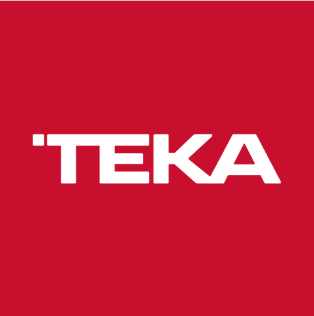 LISTA PUNKTÓW SPRZEDAŻY OBJĘTYCH PROMOCJĄTEKA DAJE WIĘCEJNazwaMiejscowośćKod pocztowyUlicaNrStolbox meble Będzin42-500Promyka32AmsBielsko-Biała43-300Lwowska59MarbogBielsko-Biała43-300Krakowska201AnimacjaBielsko-Biała43-300Powstańców Śl.6EmpiroBielsko-Biała43-300Partyzantów51MentelBielsko-Biała43-300Katowicka96Mw Projekt Sp. Z O.O.Bielsko-Biała43-300Kustronia52Projekt.Wnętrz KorczakBielsko-Biała43-300Kustronia 47 APaw Meble / Strefa WnętrzBielsko-Biała43-300Żywiecka 171 AStol-RafBielsko-Biała43-300Południowa53StolarBielsko-Biała43-300Józefa Mireckiego17MarionBielsko-Biała43-300Komorowicka35Bąkdomex S.C.Biłgoraj23-400Zamojska104Diana FhuBiłgoraj23-400Kościuszki56Ergo Firma HandlowaBiłgoraj23-400Orkisza Radzika4DianaBiłgoraj23-400Kosciuszki56SalvadorBochnia32-700Proszowska1RmpBochnia32-700Partyzantów22Kram ScBorowiec62-023Poznańska21RemkoBrodnica87-300Podgórna47JeleniewskiBrodnica87-300Gajdy1StolkarBrodnica87-300Niskie Brodno4Robi Sp.Brodnica87-300Wincentego Pola6Perfekt AgdBrody34-130Brody371IdeoBudzów34-211Budzów682Stolarstwo A. RusekBulowice32-652J. Kantego8KorabBydgoszcz85-737Łęczycka8Eko-InstalBydgoszcz85-001Fabryczna15BArpol MebleBydgoszcz85-001Jagiellońska94AStudio 2Bydgoszcz85-001Jagiellońska95BartexBydgoszcz85-001Warmińskiego15LidersBydgoszcz85-001Dolina29AInspiracjaBydgoszcz85-001Szosa Gdańska27Anna BydBydgoszcz85-001Fordońska135MegaBydgoszcz85-001Towarowa10Pro-StylBydgoszcz85-001Fordońska173UnistylBydgoszcz85-001Głowackiego28DualBydgoszcz85-001Gackowskiego1CWoodartBydgoszcz85-001Zamczysko12Culina 3DBydgoszcz85-001Skłodowskiej33ProtermBydgoszcz85-001Górzyskowo12Pro-HandBydgoszcz85-001Smoleńska150Pod KasztanemBytom41-900Stolarzowicka209MebloluxChełm22-100Okszowska27Meble KingChełm22-100Szkolna10//8MarkpolChełm22-100Lwowska24MnmChełm22-100Kolejowa64MediaramaChełm22-100Okszowska41Deco Styl Studio MebliChełm22-100Młodowskiej 4/22EVente MebleChełm22-100Orlicz Dreszera2Psm SadowskiChełm22-100Pocztowa10Tech-MarChodzież64-800Kościuszki3Phu MikroChorzów41-503Katowicka149Proste FormyChorzów41-503Wolności55DrewmarChrzanów32-500Oświęcimska103ElektronChrzanów32-500Kroczymiech40KozbiChrzanów32-500Kroczymiech30Dom Art.Chrzanów32-500Kroczymiech 3 HSaraChrzanów32-500Trzebińska56A&KChrzanów32-500Szpitalna74MebluxChrzanów32-500Śląska68MebeldanChudów44-177Szkolna55DuetCiechanów06-400Monte Cassino18KamarCiechanów06-400Płońska 49 CRK MebleCiechanów06-400Pogodna76LevexCiechanów06-400Wojska Polskiego1MeblotadCiechocinek87-720Traugutta156StylCieplice58-500Wolności QuchnieCieszyn-Bielska 134WestCzarnków64-700Ogrodowa21WenexCzechowice-Dziedzice43-502Słowackiego16MarcoCzersk89-650Ostrowskiego5JadmarCzersk89-650Ostrowskiego5PestkaCzersk89-650Gajowa7Wodmet S.C.Częstochowa42-200Mirowska32AntraksCzęstochowa42-208Bugajska 66Pol-ZetCzęstochowa42-200Św. Rocha18Janmar IiCzęstochowa42-200Św. Rocha272Kuchnie Babica Pracownia MeblowaCzudec38-120Babica95EuroclasCzyżowice44-350Nowa 28 ACzardaszDrezdenko66-530Nowogrodzka5WekoFrydrychowice34-108Kwiatowa11Kuchnie SkandynawskieGdańsk80-6903 Brygada Szczerbca6BWengeGdańsk80-690Anny Jagiellonki1/6NowaGdańsk80-690Wilanowska4PiechockiGdańsk80-690Świętokrzyska 25   JorisGdańsk80-690Dulina12AAgmaGdańsk80-690Andromedy3FemaxGdańsk80-690Szczęśliwa25Mw AgdGdańsk80-690Wyczółkowskiego36MajsterGdańsk80-690Wyczółkowskiego36Np StudioGdańsk80-690Rakoczego 9/U11Tec4Gdańsk80-690Marynarki Polskiej71Ph PromaxGliwice44-100Chorzowska 10 ARowal S.C.Gliwice44-100Nowy Świat 1 ARenomaGliwice44-100Pszczyńska196DukeGniezno62-200Roosvleta123AMega-M24Goleniów Stawno 1n72-100Stawno1NKartomax PphuGorlice38-300Makuszyńskiego3ATomartGorzów66-400Walczaka94Świat KuchniGorzów66-400Walczaka18DAbartGorzów66-400Myśliborska21StolarisGorzów66-400Wał Okrężny22Vrlani GorzówGorzów66-400Piłsudskiego46DMeblomaxGorzów66-400Wawrów22KopańscyGorzów66-400Łazienki6Kuchnie 43Gorzów66-400Witosa44StoldanGościcino84-241Wiśniowa8MebloformGrudziądz86-304Bema39PerfectGrudziądz03-303Nruna3BobolandGrudziądz86-304Parkowa20AlpinaGrudziądz86-304Skarżyńskiego3Max electroGryfice72-300Wałowa3PerfektbisGryfino74-100Łużycka134DDecorGubin66-620Wyspiańskiego10KorabInowrocław88-100Torunska 61BomarInowrocław88-110Narutowicza12B&K DesignInowrocław88-100Szymborska24KapiInowrocław88-100Poznańska235ŚwiatowitJarocin63-200Hallera7Emdex Centrum Sprzedaży AgdJarosław37-5003-Go Maja38Marpa Sp. Z O.O.Jarosław37-500Zbożowa6ŁazienkaJaryszki62-023Składowa17WikbardJasionka36-002Jasionka752Więc-PolJasionka36-002Stobierna405A-Z KuchniaJaskrów42-244Częstochowska75PiograJastrzębie Zdrój44-33011-Go Listopada26Eljot MebleJastrzębie Zdrój44-330Al. Jana Pawła II8DarexJaworzno43-600Martyniaków11Meblo StylJaworzno43-600Puszkina3SpaksJaworzno43-600Szczakowska1Skiba TomaszJELCZ LASKOWICE55-220Oławska242AMatexJelenia Góra58-500Jana Pawła II15 F. H. U. Estyma Kuchnie Jelenia Góra58-500Armii Krajowej 23DrewlandKalisz62-800Stawiszyńska88Mk ElektroKalisz62-800Sikorskiego46-48EltomKalisz62-800Wrocławska53-59Inspiro AgdKalwaria Zebrzydowska34-130Partyzantów 2 BZarexKartuzy83-300Gdańska8KoszałkaKartuzy83-3003 Maja35My FlatKatowice40-00173 Pułku Piechoty7LeonardoKatowice40-001Hetmańska3EskoKatowice40-001Bocheńskiego92MeblemadKatowice40-001Obrońców Westerplatte89AnbakKatowice40-001Hallera18EternoKatowice-Tysiaclecia17Meble BiałyKędzierzyn Koźle47-200Kanałowa 2 BOlejniczak StudioKępno63-600Wawrzyniaka15Zaułek WnętrzKiełczów55-093Modrzewiowa11AnnaKluczbork46-200Mickiewicza13CulinariumKłobuck42-100Kolejowa20Perfekt MebleKłodawa66-415Leśna6Meble PratoKocmyrzów32-010Sulechów103ArtmetKolbuszowa36-100Tyszkiewiczów2PiawKoleczkowo84-207Kamieńska5CLewkoKołobrzeg78-100Św. Macieja15SgbKołobrzeg78-100Bałtycka31PianaKołobrzeg78-100Sienkiewicza12BokatoKołobrzeg78-100Jedności Narodowej 84 A/BStolarstwo KowalskiKonin62-500Dąbrowskiego10Abiz MebKonin62-510Poznańska84ADegoshKonin62-504Makowa5ADecorKonin/ Stare Miasto62-571Ogrodowa21Classic Meble Vero MebelKosakowo81-198Żeromskiego7IwonaKosakowo81-198Żeromskiego3AdmarKostrzyn nad Odrą66-470Gorzowska96Black Red White Kostrzyn nad Odrą66-470Gorzowska96IberoKoszalin75-122Szczecińska42HalamaKoszalin75-137Szczecińska34KrystomKoszalin-Wąwozowa15AImperialKościerzyna83-400Jeiorna12ANovi MebleKowary58-530Zamkowa7Meble & StylKraków30-210Daliowa4Wfm KuchnieKraków30-210Zakopiańska56AltoKraków30-210Zakopiańska56Wyrób Mebli Kurek Potocki S.C.Kraków30-210Grota Roweckiego9Reblok TkKraków30-210Bieżanowska 66 ASolarzKraków30-210Wielicka 87 AEkspert Mar-TexKraków30-210Bratysławska2Baum CentrumKraków30-210Armii Krajowej6Nineteen GroupKraków30-210Batorego7Tf MixKraków30-210Karmelicka40ArchidomKraków30-210Mackiewicza 17 AMioKraków30-210Oś. Dywizjonu 303 31 BBovalKraków30-210Oś. Sportowe25AxelaKraków30-210Oś. Niepodległości3Krak-MebKraków30-210Makuszyńskiego 22 AJopp DesignKraków30-210Zapolskiej 42Meble Stylizowane Janusz ApostolskiKraków30-210Krowoderskich Zuchów4StelarKraków30-210Centralna27ZimmerKraków30-210Lipska49ActionKraków30-210Zakopiańska9Meble SzafagraKraków30-210Zakopiańska56Gala ChmielKrasne36-007Krasne480Buczek MebleKrosno38-400Okrzei69PromatixKrotoszyn63-700Sładowa9Guzowski BogusławKrzywaczka32-422Krzywaczka758HalupczokKrzyżowa Dolina46-040Poprzeczna 17 AUsługi Stolarskie Ireneusz KołodziejczykKrzyżowa Dolina46-040Polna26StolmatKsiąż Wielkopolski63-130Chrząstowo60Albatros-BisKutno99-300Przemysłowa11BmsKwidzyn82-500Stasica22
22Dobry ProjektKwidzyn82-500Grunwaldzka9KomfortLeszno64-100Chełmońskiego18Projekt MatykaLębork84-300Krzywoustego29SMatykaLębork84-300Krzywoustego29SArteksLębork84-300Zwycięstwa35AlexLębork84-300Wolności2BAnneLibertów30-444Góra Libertowska41TopsanLubartów21-100Lubelska92W9Lublin20-638Wyzwolenia9Bek-SanitLublin20-445Zemborzycka57LauraLublin20-625Fabryczna2Meble-SLublin20-469Smoluchowskiego1A Dwa StudioLublin20-301Fabryczna2Aleja ŁazienekLublin20-147Aleja Spółdzielczości Pracy109BStudio 213Lublin20-718Kraśnicka213BTomarLublin20-218Hutnicza3Domes S .CLublin20-217Gospodarcza2Firma FrankowskiLublin20-314Krzemionki10Reszka PphuLublin20-103Rusałka10TomaszLublin20-325Rusałka10Da Vinci Studio WnętrzLublin20-103Rusałka10SalonikaLublin20-148Związkowa35EurekaLublin20-103Rusałka6Tola PpuLudwin21-075Zezulin51LabudaLuzino84-242Ofiar Stutthofu32U WitkaLuzino84-242Prosta1WikusŁęgowo83-031Tczewska2SilvanŁężyce84-207Jarzębinowa2W&WŁódź92-412 Rokicińska 142Sol PolŁódź91-078KASPRZAKA 3Grast MebleŁysomice87-148Ogrodowa9Ab SaMagnice55-040Europejska4Mp-ProjektMalbork82-204Główna1Idea MebleMielec39-300Wola Mielecka210PrymusMielec39-300Pisarka8Chata ScMierzyn72-006Długa 4 BElektro-DragonMikołów43-190Katowicka2SigmaMikołów43-190Bielska49ChemartMosina62-050Plac 20 Października23DaszczykMyje63-500Myje6Fridar S.C.Nakło Śląskie42-620Główna27RenaNiegowonice42-454Pilicka12Pro-MebelNierada42-262Targowa18RemixNiezabyszewo77-132Niezabyszewo 131Emka NowaNowa Sól67-100Piłsudskiego63Eldom NdgNowy Dwór Gdański82-100Obr. Westerplatte5Miś Sklep AgdNowy Sącz33-300Kraszewskiego11Trybuch MebleNowy Sącz33-300Nawojowska29Meble SądeckieNowy Sącz33-300Zielona20UnimebNowy Sącz33-300Wiśniowieckiego123AMel-Bis PphuNowy Sącz33-300Jamnicka1BossiNowy Targ34-400Ludźmierska24Belvivo Fabryka mebli i drzwiNowy Targ34-400Al.Tysiąclecia91Dagana SpNowy Tomyśl64-300Ogrodowa28Janpol SpjNowy Żmigród38-230Łężyny280JurimexNysa48-300Grzybowa6KatrinOlkusz32-300Parkowa 1 ADomesticOlsztyn10-016Kłosowa80A.B. PiwekOlsztyn10-016Szarych Szeregów5Spa-DesignOlsztyn10-016Gałczyńskiego39TwójOlsztyn10-016Pileckiego3 ExpokOlsztyn10-693Wilczyńskiego28MakOlsztyn10-016Hanowskiego9QchniarniaOlsztyn10-686Burskiego28Kon-TelOlsztyn10-016Puławskiego6SeparOlsztyn10-016Kościuszki6AlgazOlsztyn10-273Jagiellońska 37AbakusOlsztyn10-016Lubelska41GVocanoOława55-200Nowy Górnik1AEco-CiepłoOpole45-001Grudzicka104MbsOpole45-001Światowida 6 AMathea KuchnieOpole45-001Światowida 6 AMeble PlusOpole45-001Głogowska 23 CAbc MebleOpole45-001Szczeszyńskiego 15 APphu AwansOpole45-001Plac Teatralny13Nova meble Opole-Proszkowska 54Rtv InfoOsielsko86-031Leśna38Aria/Vrlani OsinówOsinów74-520Osinów Dolny50KrawczykOstrów Wielkopolski63-400Sądowa7ElektronikOstrzeszów63-500Sienkiewicza5DuoOświęcim32-600Żwirki I Wigury27MeblomarOświęcim32-600Dąbrowskiego 139 ABoniekPapowo Toruńskie87-178Warszawska94Zabudowa PlPiekary Śląskie41-940Gen. Jerzego Ziętka15Urimeble Pilzno-Witosa73a
73aZasadaPiła64-920Chodkiewicza16AlmeraPiła64-920Przemysłowa3Prestiż Piła64-920 Kossaka98RustPludry46-375Rolna13AtlasPłock09-410Armii Krajowej10AdamexPłock09-410Armii Krajowej17ASPłock09-402Dobrzyńska31Pab MeblePłock09-402Wiadukt5Kaszub MebelPomieczyno83-305Kartuska13Domus-FariPoznań60-205Głogowska421Ge-MarPoznań61-341Starołęcka186ADavinciPoznań60-101Jana Czochralskiego3MMK Kuchnie Czaińska MałgorzataPoznań61-248Dziadoszańska10SanpolPoznań61-315Pokrzywno8KLM MEBLEPoznań60-692Obornicka287MadbexPoznań60-691Obornicka287AvorioPoznań60-685Obornicka290Futura studioPoznań60-650Piątkowska161DomixPoznań60-650Obornicka229M&P PozPoznań61-757Garbary128BoskePoznań60-750Wyspiańskiego12/2Łaz SpaPoznań60-184Złotowska65ŚlebiodaPoznań60-535Polna19VillaPoznań60-572Szpitalna18KrugerPoznań60-201Krzywa17FahuPoznań61-248Dziadoszańska10Neopunkt - Wasicki-KassPrabuty83-305Rynek3MakowscyPruszcz Gdański83-000Komunalna7Jp KuchniePrzeciszów32-640Oświęcimska5StudiomPrzemyśl37-700Mickiewicza26Usługi StolarskiePszów44-370W. Andersa6SibukPuck84-100Generała Józefa Hallera1Piaseccy Puck84-100Wojska Polska23Stanisław MałyjurekPuńców43-400Cieszyńska82FamaRaba Wyżna34-721Raba Wyżna 378 BSłonex 2Rabka Zdrój34-700Poniatowskiego247Bugla-ServiceRacibórz47-400Częstochowska8KolasaRacibórz47-400Rogera1MebrosRadomsko97-500Narutowicza286Meble WachRadomsko97-500Krakowska228Wojaszek Meble S.C.Radomsko97-500Leśmiana30KosteckiRadostków42-233Zachodnia222CuboRASZYN05-090 Waryńskiego 57aMeble KędzierskiRuda Śląska41-70011-Go Listopada43Stoń / TgsRuda Śląska41-700Pawła23Magnum MebleRudy47-430Rogera44Pracownia MeblaRybnik44-200Wodzisławska127AndalRybnik44-200Plac Wolności10MkuchnieRybnik44-200Prosta137EmiliaRypin87-50021 Stycznia32AFormatRypin87-500Dojazdowa9AKuchnie KocurRzeszów35-303Lubelska28/5Mitra PhuRzeszów35-222Okulickiego9OrionRzeszów35-111Krakowska14P. H. U. WeraRzeszów35-505Krakowska218Top Design StudioRzeszów35-213Krakowska330LimawRzeszów35-314Miła26APro-MRzeszów35-303Niepodległości1/9MebloresRzeszów35-326Rejtana31GWikbardRzeszów35-326Rejtana51AAndbudRzeszów35-310Rejtana36Boz Centrum CeramikiRzeszów35-328Geodetów3Adampol FhuRzeszów35-506Osmeckiego4aProdukcja I Sprzedaż Mebli Mariusz BużekRzuchów44-284Rybnicka57Hit MebleSandomierz27-760Mickiewicza10Wojtas MebleSanok38-501Iwaszkiewicza4Globalo MaxSanok38-500Traugutta33Drema Studio Mebli KuchennychSanok38-500Lipińskiego56CubeSiemianowice Śląskie41-103Bytkowska2Euro StylSiemianowice Śląskie41-103Żeromskiego4TedSierakowice83-340Dworcowa4BielickiSierakowice83-340Słupska2Kama BisSkarszewy83-250Kościuszki3GustaSkawina32-050Bukowska 12 DArt-StolSkórzewo60-185Kolejowa36KorbiSłubice68-100Kościuszki3MaximaSłubice69-100Narutowicza26AOlechSłubice69-100Paderewskiego23Meble zielkeSomonino83-314Osiedle pod lasem5Hit MebleStalowa Wola37-450Jana Pawła II2FWitoński MebleStalowa Wola37-450Jana Pawła II18DHalmarStalowa Wola37-450Niezłomnych88Aria/Vrlani StargardStargard73-110Wojska Polskiego50c/1BolamirStargard73-110Kazimierza Wielkiego4M-StudioStarogard Gdański83-200Dh. Grzybka 39ElektronikStarogard Gdański83-200Lubichowska23Studio AgdStarogard Gdański83-200Lubichowska7ImpulsStarogard Gdański83-200Podgórna4IntegraStarogard Gdański83-200Sadowa8UgoStężyca83-322Jana Iii Sobieskiego3KamaStraszyn83-010Pocztowa3GaleonStraszyn80-010Statogardzka22KroteccyStrzałkowo62-420Wyszyńskiego16WistolmStrzelce Opolskie47-100Mickiewicza6aMatrixSuchy Las62-002Wierzbowa5Mega Rtv-AgdSułkowice34-1251-Go Maja 9 AAlexander SmSurochów37-500Surochów147bSANSTUDIOSUWALKI16-400 Rotmistrza Kazimierza Ptaszyńskiego 7JulianexSwarzędz62-020Sikorskiego8HostaSyców56-500Szosa Kępińska4Mc Serwis PlusSzczecin72-006Welecka50VirgoSzczecin71-043Kazimierska 4G/1 Mc SerwisSzczecin71-028Chmielewskiego18AgalSzczecin70-305Małkowskiego8Studio SystemSzczecin71-476Wojciechowskiego1ATresSzczecin70-001Krakowska 61 BTresSzczecin71-017Krakowska61BAria/Vrlani SzczecinSzczecin70-777Zimowa18SzymtechSzczecin70-784Struga25House 4Szczecin70-777Struga15Bella CerSzczecinek78-400Myśliwska12Glazura-ArSzczecinek78-400Słupska31Lam-DrewSzczecinek78-400Słupska29Meble SkorupaSzemrowice46-380Wiejska36FenixŚrem63-100Sikorskiego35KrisanŚwiebodzin66-200Piłsudskiego 46 Lok.1EskaŚwiebodzin66-200Sikorskiego23Elmeb PuhTarnobrzeg39-400Zamkowa1AndbudTarnobrzeg39-400Kopernika32Beta PwTarnobrzeg39-400Piekarska23Bauformat Studio MebliTarnobrzeg39-400Strazacka7KrystanTarnów33-100Hodowlana7BiendesignTarnów33-100Wilsona38Saturn FhuTarnów33-100Paderewskiego4AwinTarnów33-100Starodąbrowska39A&HomeTarnów33-100Szkotnik2bTop MebleTarnów33-100Hodowlana3ZielińskiTczew83-100Tczewska4BAbistolTczew83-100Dąbrówka Tczewska30DomelTomaszów Lubelski22-600Dolna4GreinplastTomaszów Lubelski22-600Łaszczowiecka1EKorabToruń87-100Grudziądzka 174BravaToruń87-103Grudziącka32Kam KuchieToruń87-103Dąbrowskiego6Fabryka ŁazienekToruń87-103Dąbrowskiego6MebloriaToruń87-103Waryńskiego19ZebraToruń87-103Szosa Chełmińska169ADorsalToruń87-103Broniewskiego15ErgostylToruń87-103Kniaziewicza125AInstalnovaToruń87-103Mazowiecka46MeblonTrzebownisko36-001Nowa Wieś12HydraulikTuchola89-500Chojnicka81Szewczyk MebleTurza Śląska44-300Wspólna, Mszanska 15g9aKrzysztofTwardogóra56-416Spokojna7JanasTwardogóra56-416Szkolna16Mefro MebleTychy43-100Grota Roweckiego21Studio KrólTychy43-100Barona30TorusTychy43-100Wodna15PinioTychy43-100Wałowa37Studio AGDWarszawa00-716 BARTYCKA 24/26AleottiWarszawa00-017Dzika4AMultiproWarszawa00-017Melaka1Ventidue Dawne ToreWarszawa00-017Towarowa22GaleriaWarszawa00-839Towarowa 22Dobre KuchnieWarszawa00-017Towarowa22InternityWarszawa01-796Duchnicka3RomaxWarszawa01-258Fort Wola22RadpolWarszawa02-486Jerozolimskie200Mr StudioWarszawa00-017Raclawicka99Cargo SerwisWarszawa02-781Roentgena23Rb ArchitectsWarszawa00-017PowazkowskaHomevestWarszawa02-485Kleszczowa18KameleonWarszawa00-017Relaksowa14gInternityWarszawa00-017Bartycka24/26JbwWarszawa00-017Powstancow Sl108AEkspert SerwisWarszawa00-017Gorczewska131/135Projekt PlusWarszawa00-017Lukowska7CRust TargowekWarszawa00-017Malborska41MebicaWarszawa00-017Towarowa22Tak PolWarszawa00-017Walbrzyska11Kargo SerwisWarszawa00-017Roentgena24Gero DesignWarszawa00-017Wawozowa2StencelWejherowo84-200I Brygady Pancernej Wojska Polskiego86SantechWejherowo84-200Przemysłowa 7A/L2MesanWejherowo84-200Gdańska13AArchi-AnnWierzyce62-262Os. Akacjowe48KonedWłocławek87-800Łęgska3aMacrotermWolsztyn64-200Niałek Wielki60Agd StudioWrocław50-001Królowej Marysieńki8As KuchnieWrocław50-001Jedności Narodowej187ErgoWrocław50-001Włodkowica19Abc DesignWrocław50-001Gądowska8BAkaWrocław50-001Jerzmanowska15FunkcjonikWrocław50-001Szczecińska17AWenaWrocław50-001Buraczana2DMeblux 7Wrocław50-001Grabiszyńska214NeonetWrocław50-001Nyska48AUnisanWronki64-510Nowowiejska56Unisan sklepWronki64-510Pl. Wolności 1OskarWrześnia62-300Paderewskiego61WiomarZajączkowo83-111Zajączkowo34AEuro KuchnieZakopane34-500Jagiellońska24FormatexZamość22-400Lipowa4Prima MebleZamość22-400Starowiejska27AspenZamość22-400Hrubieszowska15Atm Meble RepeccyZamość22-400Łukasińskiego5A
5ABegierZblewo83-210Starogardzka13AAnexZielona Góra65-087Stanisława Moniuszki18AEldomZłotów77-400Grochowskiego11RajoZłotów77-400600 Lecia13TergZłotów77-400Za Dworcem1DElendtŻelistrzewo84-122Łąkowa10InventeŻory44-240Rybnicka175FiziaŻory44-240Pałki15